73/2074/2075/2076/2077/2078/2079/2080/2081/2082/2083/2084/2085/2086/2087/2088/2089/2090/2091/20Mineral Titles Act 2010NOTICE OF LAND CEASING TO BE A MINERAL TITLE APPLICATION AREAMineral Titles Act 2010NOTICE OF LAND CEASING TO BE A MINERAL TITLE APPLICATION AREATitle Type and Number:Exploration Licence 24830Area Ceased on:10 February 2020Area:42 Blocks, 119.32 km²Locality:GOVEName of Applicant(s)/Holder(s):100% GROOTE EYLANDT MINING COMPANY PROPRIETARY LIMITED [ACN. 004 618 491]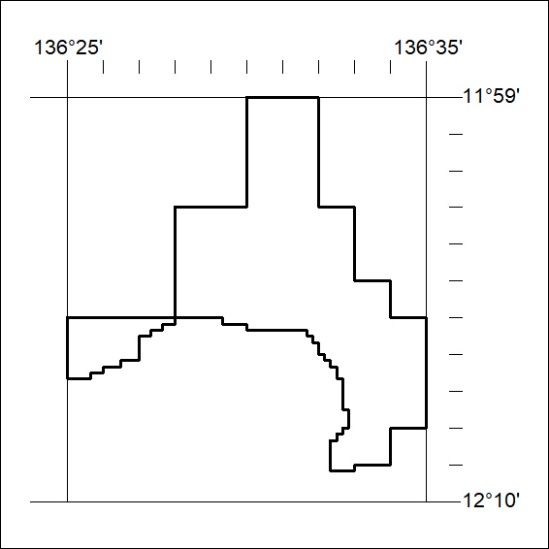 Mineral Titles Act 2010NOTICE OF LAND CEASING TO BE A MINERAL TITLE APPLICATION AREAMineral Titles Act 2010NOTICE OF LAND CEASING TO BE A MINERAL TITLE APPLICATION AREATitle Type and Number:Exploration Licence 27212Area Ceased on:10 February 2020Area:4 Blocks, 4.20 km²Locality:GOVEName of Applicant(s)/Holder(s):100% GROOTE EYLANDT MINING COMPANY PROPRIETARY LIMITED [ACN. 004 618 491]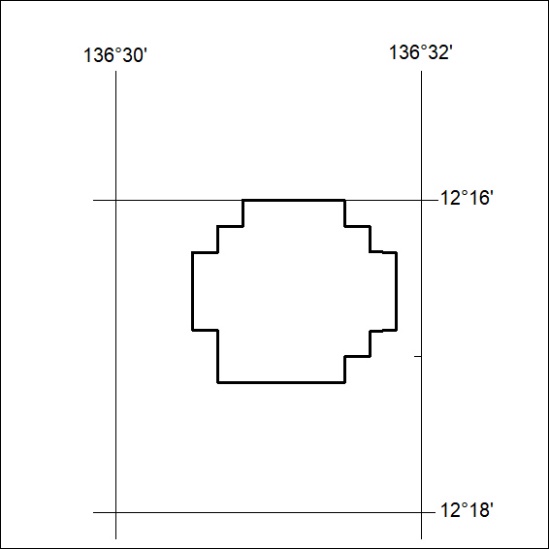 Mineral Titles Act 2010NOTICE OF LAND CEASING TO BE A MINERAL TITLE APPLICATION AREAMineral Titles Act 2010NOTICE OF LAND CEASING TO BE A MINERAL TITLE APPLICATION AREATitle Type and Number:Exploration Licence 27213Area Ceased on:10 February 2020Area:4 Blocks, 4.01 km²Locality:GOVEName of Applicant(s)/Holder(s):100% GROOTE EYLANDT MINING COMPANY PROPRIETARY LIMITED [ACN. 004 618 491]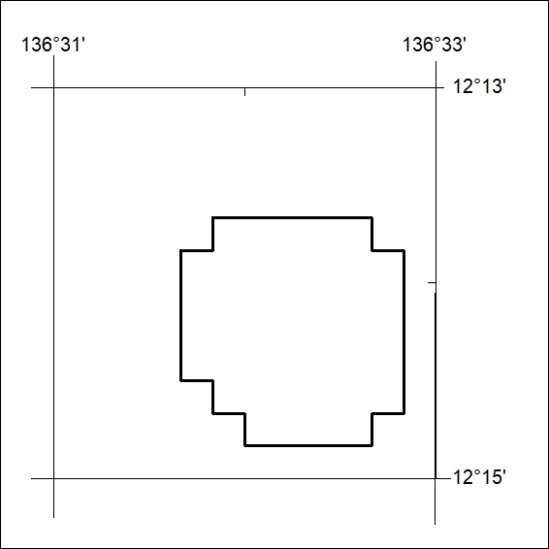 Mineral Titles Act 2010NOTICE OF LAND CEASING TO BE A MINERAL TITLE APPLICATION AREAMineral Titles Act 2010NOTICE OF LAND CEASING TO BE A MINERAL TITLE APPLICATION AREATitle Type and Number:Exploration Licence 27214Area Ceased on:10 February 2020Area:7 Blocks, 14.26 km²Locality:GOVEName of Applicant(s)/Holder(s):100% GROOTE EYLANDT MINING COMPANY PROPRIETARY LIMITED [ACN. 004 618 491]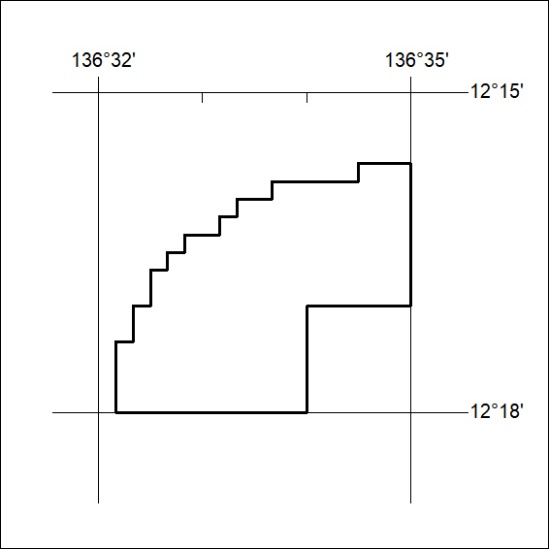 Mineral Titles Act 2010NOTICE OF LAND CEASING TO BE A MINERAL TITLE APPLICATION AREAMineral Titles Act 2010NOTICE OF LAND CEASING TO BE A MINERAL TITLE APPLICATION AREATitle Type and Number:Exploration Licence 27215Area Ceased on:10 February 2020Area:9 Blocks, 20.70 km²Locality:GOVEName of Applicant(s)/Holder(s):100% GROOTE EYLANDT MINING COMPANY PROPRIETARY LIMITED [ACN. 004 618 491]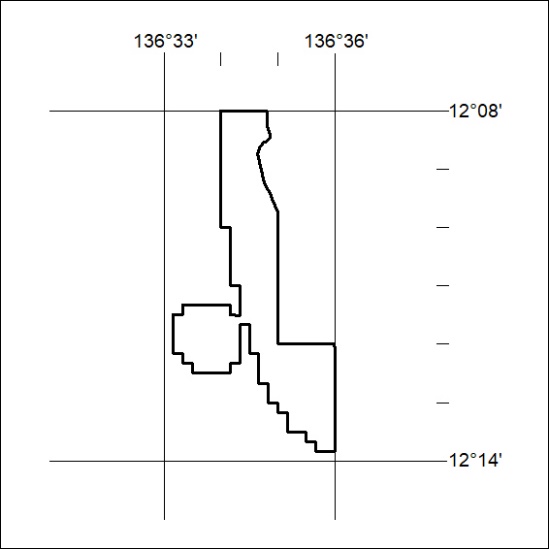 Mineral Titles Act 2010NOTICE OF LAND CEASING TO BE A MINERAL TITLE APPLICATION AREAMineral Titles Act 2010NOTICE OF LAND CEASING TO BE A MINERAL TITLE APPLICATION AREATitle Type and Number:Exploration Licence 27245Area Ceased on:10 February 2020Area:5 Blocks, 7.41 km²Locality:DURABUDBOIName of Applicant(s)/Holder(s):100% GROOTE EYLANDT MINING COMPANY PROPRIETARY LIMITED [ACN. 004 618 491]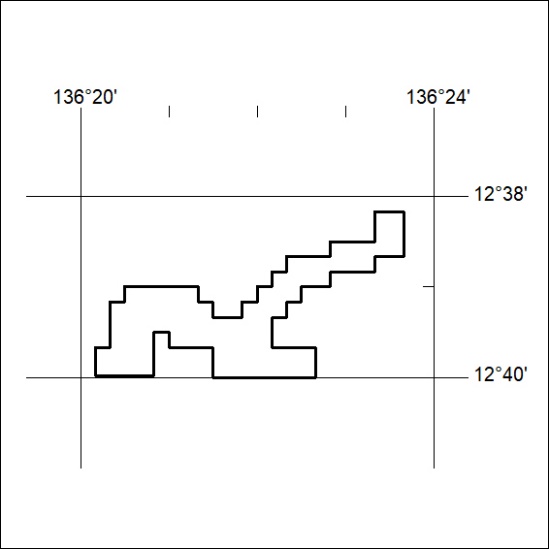 Mineral Titles Act 2010NOTICE OF LAND CEASING TO BE A MINERAL TITLE APPLICATION AREAMineral Titles Act 2010NOTICE OF LAND CEASING TO BE A MINERAL TITLE APPLICATION AREATitle Type and Number:Exploration Licence 27246Area Ceased on:10 February 2020Area:6 Blocks, 6.48 km²Locality:DURABUDBOIName of Applicant(s)/Holder(s):100% GROOTE EYLANDT MINING COMPANY PROPRIETARY LIMITED [ACN. 004 618 491]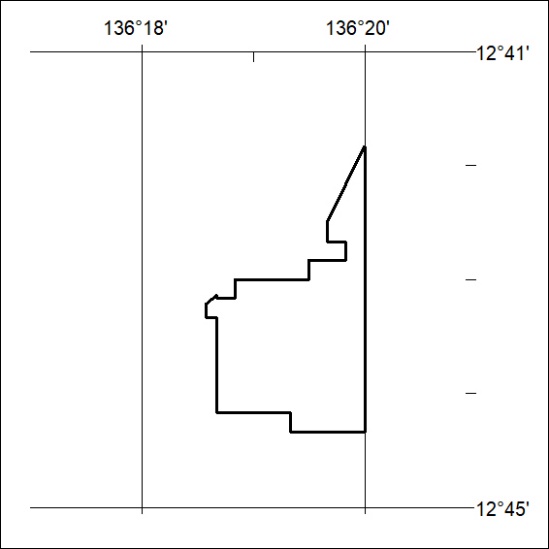 Mineral Titles Act 2010NOTICE OF LAND CEASING TO BE A MINERAL TITLE APPLICATION AREAMineral Titles Act 2010NOTICE OF LAND CEASING TO BE A MINERAL TITLE APPLICATION AREATitle Type and Number:Exploration Licence 27247Area Ceased on:10 February 2020Area:4 Blocks, 3.42 km²Locality:DURABUDBOIName of Applicant(s)/Holder(s):100% GROOTE EYLANDT MINING COMPANY PROPRIETARY LIMITED [ACN. 004 618 491]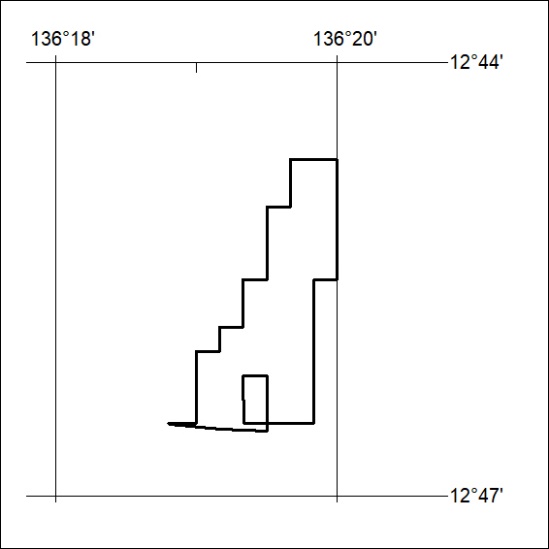 Mineral Titles Act 2010NOTICE OF LAND CEASING TO BE A MINERAL TITLE APPLICATION AREAMineral Titles Act 2010NOTICE OF LAND CEASING TO BE A MINERAL TITLE APPLICATION AREATitle Type and Number:Exploration Licence 31320Area Ceased on:10 February 2020Area:2 Blocks, 1.49 km²Locality:GOVEName of Applicant(s)/Holder(s):100% GROOTE EYLANDT MINING COMPANY PROPRIETARY LIMITED [ACN. 004 618 491]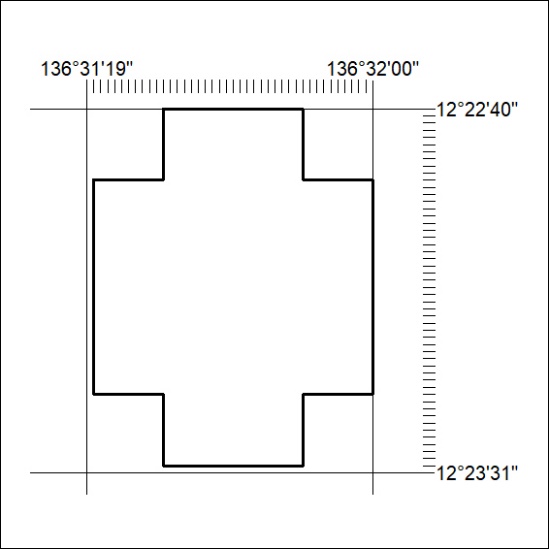 Mineral Titles Act 2010NOTICE OF LAND CEASING TO BE A MINERAL TITLE APPLICATION AREAMineral Titles Act 2010NOTICE OF LAND CEASING TO BE A MINERAL TITLE APPLICATION AREATitle Type and Number:Exploration Licence 31321Area Ceased on:10 February 2020Area:2 Blocks, 1.40 km²Locality:GOVEName of Applicant(s)/Holder(s):100% GROOTE EYLANDT MINING COMPANY PROPRIETARY LIMITED [ACN. 004 618 491]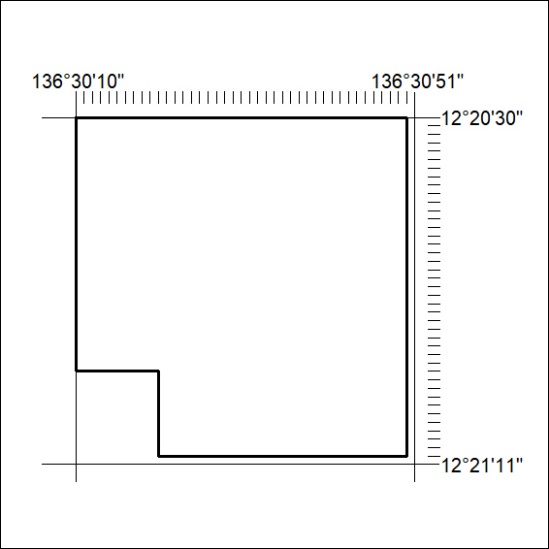 Mineral Titles Act 2010NOTICE OF LAND CEASING TO BE A MINERAL TITLE APPLICATION AREAMineral Titles Act 2010NOTICE OF LAND CEASING TO BE A MINERAL TITLE APPLICATION AREATitle Type and Number:Exploration Licence 31322Area Ceased on:10 February 2020Area:4 Blocks, 3.17 km²Locality:GOVEName of Applicant(s)/Holder(s):100% GROOTE EYLANDT MINING COMPANY PROPRIETARY LIMITED [ACN. 004 618 491]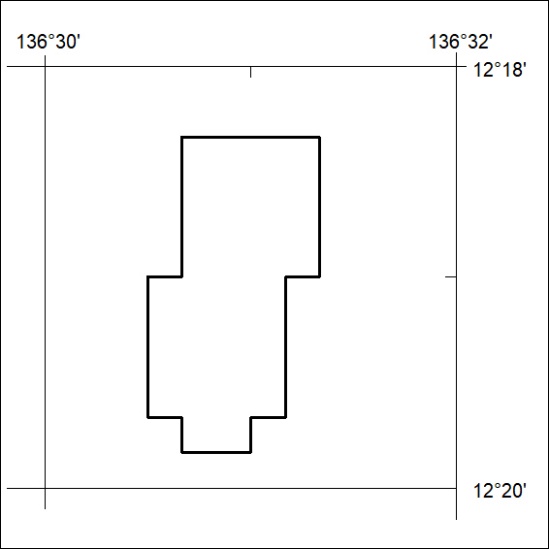 Mineral Titles Act 2010NOTICE OF LAND CEASING TO BE A MINERAL TITLE APPLICATION AREAMineral Titles Act 2010NOTICE OF LAND CEASING TO BE A MINERAL TITLE APPLICATION AREATitle Type and Number:Exploration Licence 31323Area Ceased on:10 February 2020Area:6 Blocks, 6.52 km²Locality:GOVEName of Applicant(s)/Holder(s):100% GROOTE EYLANDT MINING COMPANY PROPRIETARY LIMITED [ACN. 004 618 491]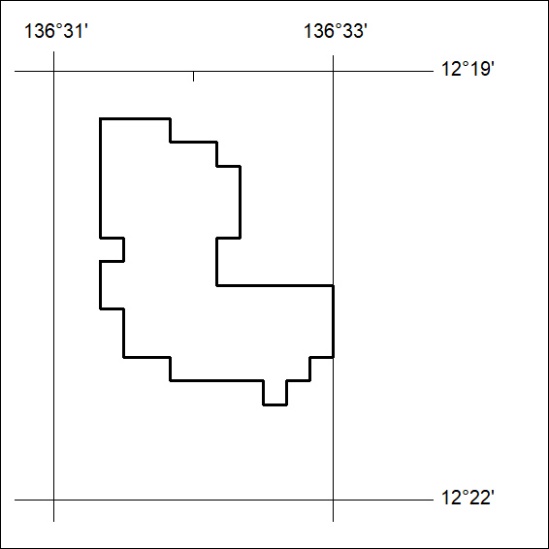 Mineral Titles Act 2010NOTICE OF LAND CEASING TO BE A MINERAL TITLE APPLICATION AREAMineral Titles Act 2010NOTICE OF LAND CEASING TO BE A MINERAL TITLE APPLICATION AREATitle Type and Number:Exploration Licence 31324Area Ceased on:10 February 2020Area:2 Blocks, 1.40 km²Locality:GOVEName of Applicant(s)/Holder(s):100% GROOTE EYLANDT MINING COMPANY PROPRIETARY LIMITED [ACN. 004 618 491]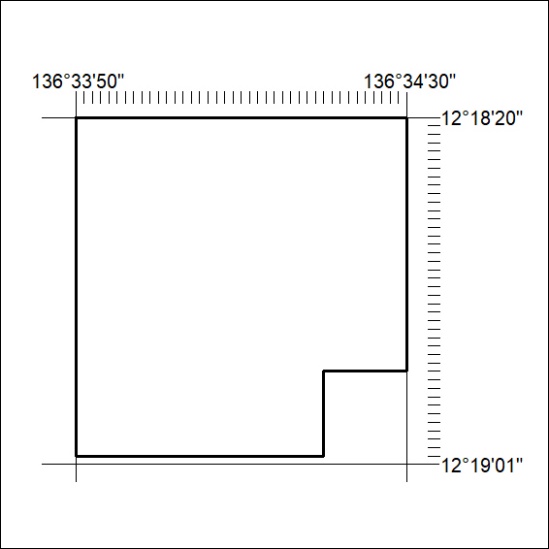 Mineral Titles Act 2010NOTICE OF LAND CEASING TO BE A MINERAL TITLE APPLICATION AREAMineral Titles Act 2010NOTICE OF LAND CEASING TO BE A MINERAL TITLE APPLICATION AREATitle Type and Number:Exploration Licence 31325Area Ceased on:10 February 2020Area:2 Blocks, 1.49 km²Locality:GOVEName of Applicant(s)/Holder(s):100% GROOTE EYLANDT MINING COMPANY PROPRIETARY LIMITED [ACN. 004 618 491]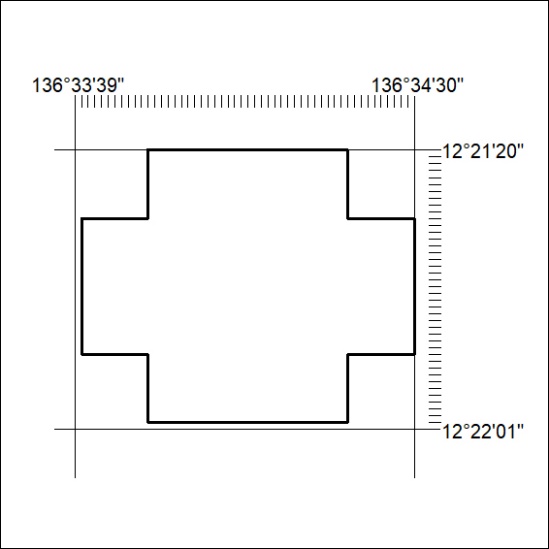 Mineral Titles Act 2010NOTICE OF LAND CEASING TO BE A MINERAL TITLE APPLICATION AREAMineral Titles Act 2010NOTICE OF LAND CEASING TO BE A MINERAL TITLE APPLICATION AREATitle Type and Number:Exploration Licence 31326Area Ceased on:10 February 2020Area:4 Blocks, 2.05 km²Locality:GOVEName of Applicant(s)/Holder(s):100% GROOTE EYLANDT MINING COMPANY PROPRIETARY LIMITED [ACN. 004 618 491]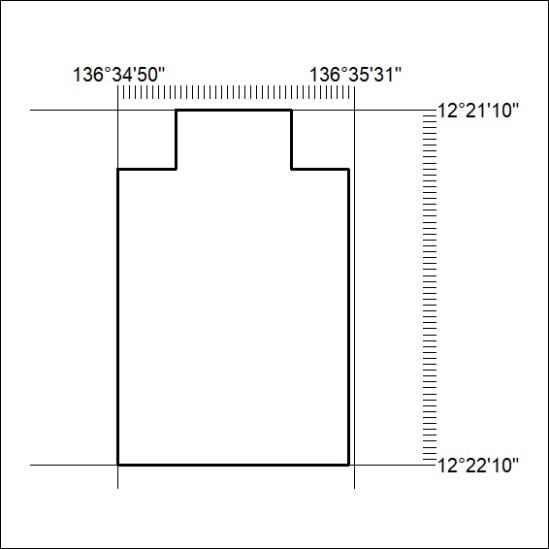 Mineral Titles Act 2010NOTICE OF LAND CEASING TO BE A MINERAL TITLE APPLICATION AREAMineral Titles Act 2010NOTICE OF LAND CEASING TO BE A MINERAL TITLE APPLICATION AREATitle Type and Number:Exploration Licence 31327Area Ceased on:10 February 2020Area:2 Blocks, 2.14 km²Locality:GOVEName of Applicant(s)/Holder(s):100% GROOTE EYLANDT MINING COMPANY PROPRIETARY LIMITED [ACN. 004 618 491]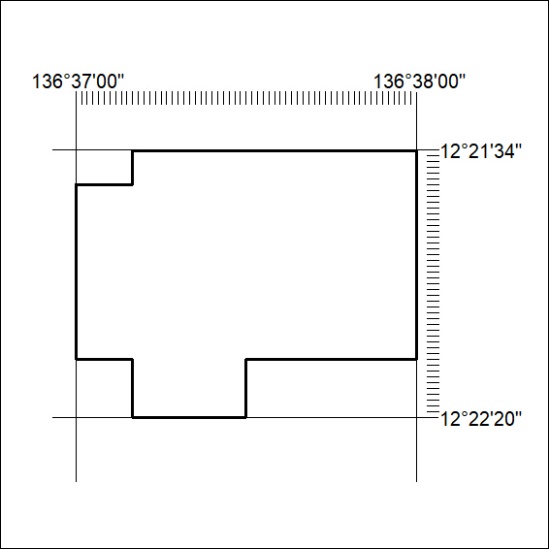 Mineral Titles Act 2010NOTICE OF LAND CEASING TO BE A MINERAL TITLE APPLICATION AREAMineral Titles Act 2010NOTICE OF LAND CEASING TO BE A MINERAL TITLE APPLICATION AREATitle Type and Number:Exploration Licence 31328Area Ceased on:10 February 2020Area:116 Blocks, 325.39 km²Locality:GOVEName of Applicant(s)/Holder(s):100% GROOTE EYLANDT MINING COMPANY PROPRIETARY LIMITED [ACN. 004 618 491]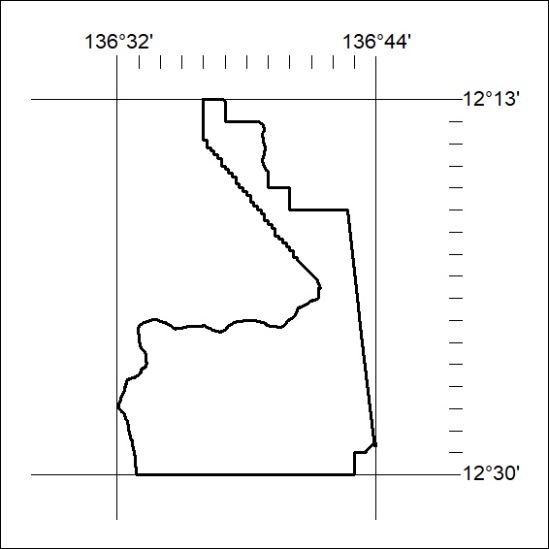 Mineral Titles Act 2010NOTICE OF LAND CEASING TO BE A MINERAL TITLE AREAMineral Titles Act 2010NOTICE OF LAND CEASING TO BE A MINERAL TITLE AREATitle Type and Number:Exploration Licence 26406Area Ceased on:07 February 2020Area:25 Blocks, 80.79 km²Locality:BORROLOOLAName of Applicant(s)/Holder(s):100% TECK AUSTRALIA PTY LTD [ACN. 091 271 911]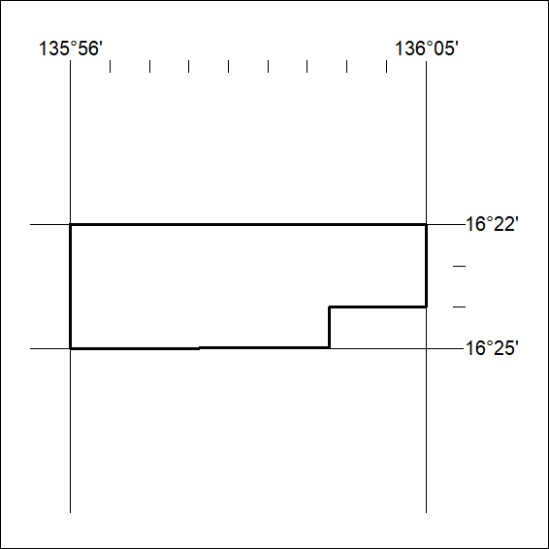 (Area now amalgamated into Exploration Licence 32333 under  s102 – EL moratorium period does not apply)(Area now amalgamated into Exploration Licence 32333 under  s102 – EL moratorium period does not apply)Mineral Titles Act 2010NOTICE OF LAND CEASING TO BE A MINERAL TITLE AREAMineral Titles Act 2010NOTICE OF LAND CEASING TO BE A MINERAL TITLE AREATitle Type and Number:Exploration Licence 31518Area Ceased on:07 February 2020Area:2 Blocks, .40 km²Locality:BORROLOOLAName of Applicant(s)/Holder(s):100% TECK AUSTRALIA PTY LTD [ACN. 091 271 911]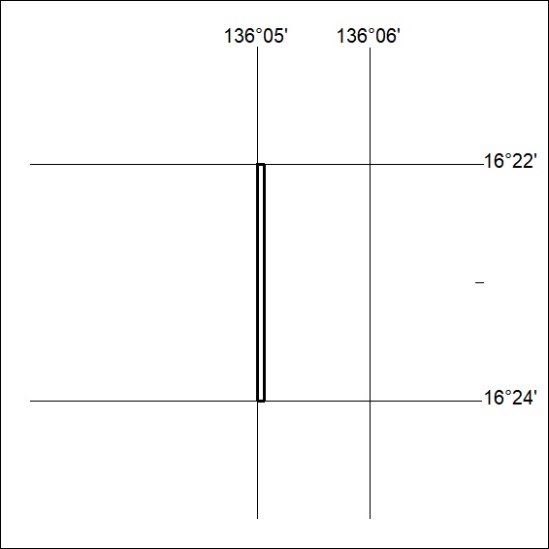 (Area now amalgamated into Exploration Licence 32333 under  s102 – EL moratorium period does not apply)(Area now amalgamated into Exploration Licence 32333 under  s102 – EL moratorium period does not apply)